ФИП-ЯРОСЛАВЛЬ: Сетевое взаимодействие соисполнителей Федерального инновационного проекта «Механизмы внедрения системно-деятельностного подхода с позиций непрерывности образования (ДО-НОО-ООО)»Семинар № 1 Технология «Ситуация» как средство реализации ФГОС ДО27.10.2016гЦель:Формирование первичных представлений о деятельностном методе Л.Г.Петерсон как средстве реализации ФГОС ДО»План семинара-практикумаВ семинаре приняли участие 28 педагогов их 8 детских садов города Ярославля. Слушатели познакомились  с теоретическими основами деятельностного метода, с принципами и пошаговым алгоритмом технологии «Ситуация», проанализировали образовательную ситуацию «Капризы Бабы-Яги» с точки зрения соблюдения принципов технологии и основных требований ФГОС ДО к образовательному процессу в детском саду.Открытое занятие с детьми прошло на высоком уровне.  Дети с удовольствием отправились на помощь Речке из сказки «Гуси-лебеди», активно строили предположения, как выйти из затруднительной ситуации, показали умения и высокую познавательную активность, увлеченно проводили опыты и рисовали на «болотной» (крахмальной) воде.Воспитатель Дудник Наталья Евгеньевна очень умело построила занятие в технологии деятельностного метода, реализовала все поставленные задачи, подвела детей к самостоятельному открытию нового знания. Положительный эмоциональный фон и деловое общение присутствовали на протяжении всего занятия.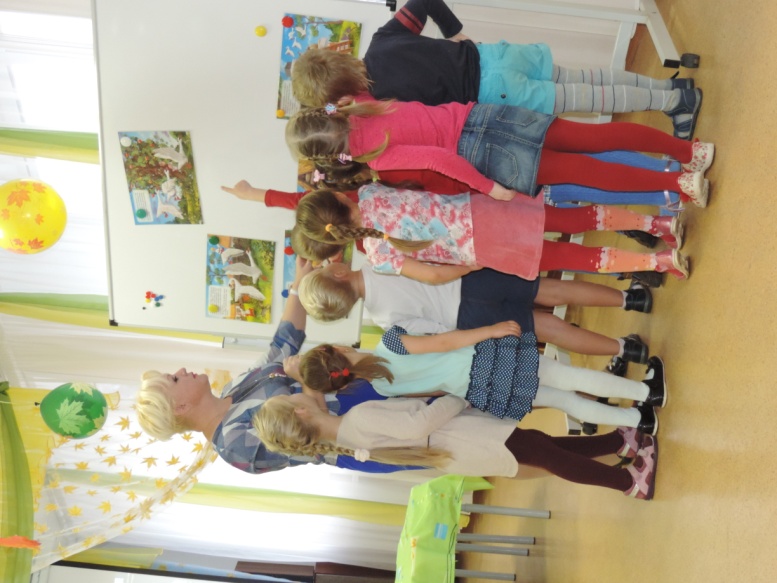 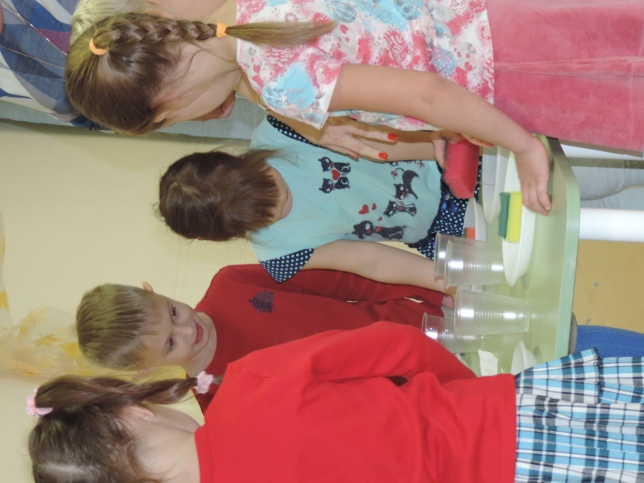 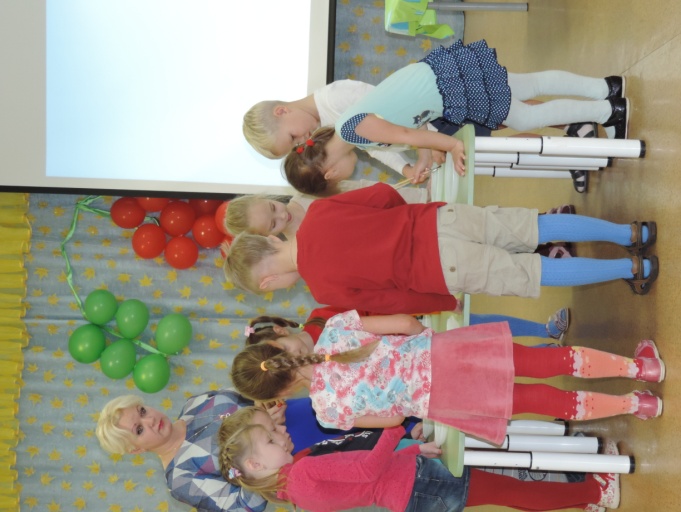 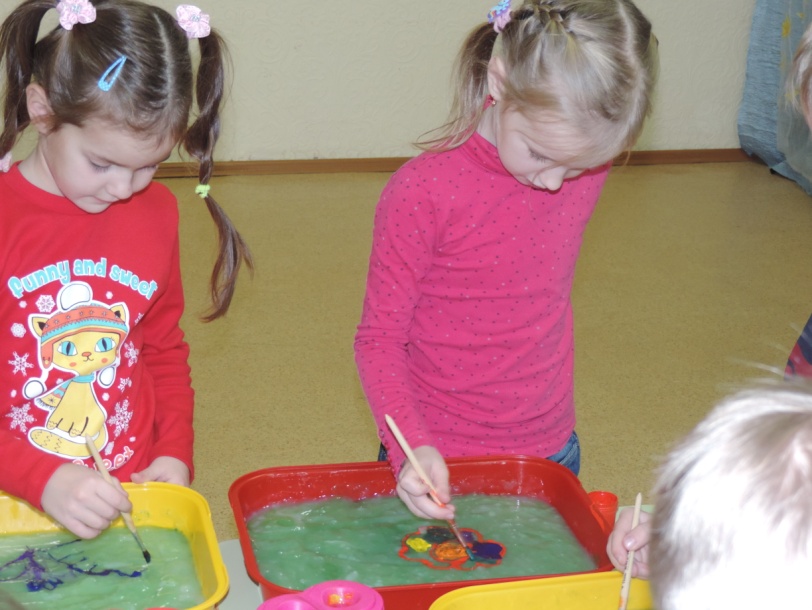 Участники семинара-практикума были единодушны в своих мнениях о высоком уровне организации и проведении такого практико-значимого события для взрослых и детей, за что сердечно благодарили администрацию и педагогов детского сада, о чем имеются записи в КНИГЕ ОТЗЫВОВ ДЕТСКОГО САДА.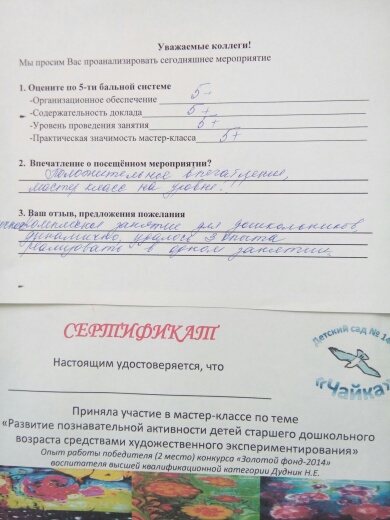 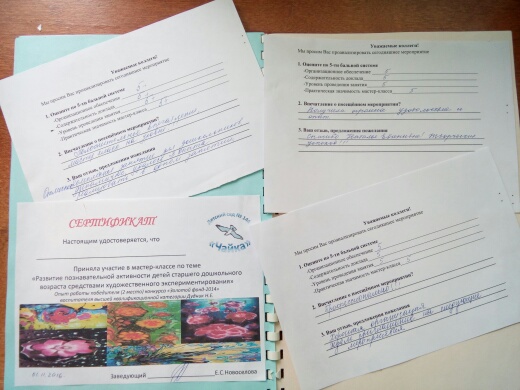 Регистрация участников семинара8.45-9.00Решение организационных вопросов. Презентация учреждения.Новоселова Елена Сергеевна, заведующий  детского сада, высшая квалификационная категория9.00-9.10Первичные представления о  деятельностном методе Л.Г.Петерсон  (лекция с элементами беседы).  Семерикова Надежда Александровна, старший воспитательвысшая квалификационная категория 9.10-9.40Демонстрация образовательной ситуации: «Капризы Бабы -Яги» ОО: художественно-эстетическое развитие (художественное экспериментирование), подготовительная группа.Дудник Наталья Евгеньевна, воспитатель высшая квалификационная категория9.40-10.10Анализ образовательной ситуации на предмет реализации дидактических принципов ТДМО и соблюдения структуры технологии (практикум)Семерикова Надежда Александровна, старший воспитатель10.15-11.15Круглый стол в режиме «Вопрос - ответ»Подведение итогов семинара, обмен практическими материалами11.15-11.35Кофе-пауза.11.40-12.00